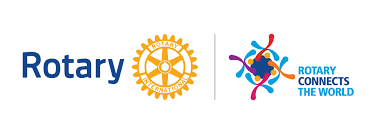 BULLETIN – 38/2019/20Zoom Meeting held 27 APRIL 2020RC of Coonabarabran  Club No 17922 Chartered 13 May 1949RI President: Mark Maloney          Governor D9650:  Phil Hafey         AG:  Rod Browne Club President:  Ian Bell                                                    President Elect/VIce President:  Mal Unicomb                Immediate Past President: Jo Wilkin                                                                   Secretary:   Lindsay Wilkin                                                   Treasurer:    John Sawyer                                                                   Public Officer:  Bob GuichelaarDirectorsClub Service:  Hugh Raadgever                                                             		  Membership: Mal UnicombPublic Relations:  Aileen Bell                                                                       	        Youth Service:  Jo WilkinRotary Foundation: Bob Guichelaar                                        	      International Service: Rob NoakesVocational Service:  Simon Tighe                                                    		  Community Service:  Rob Cox  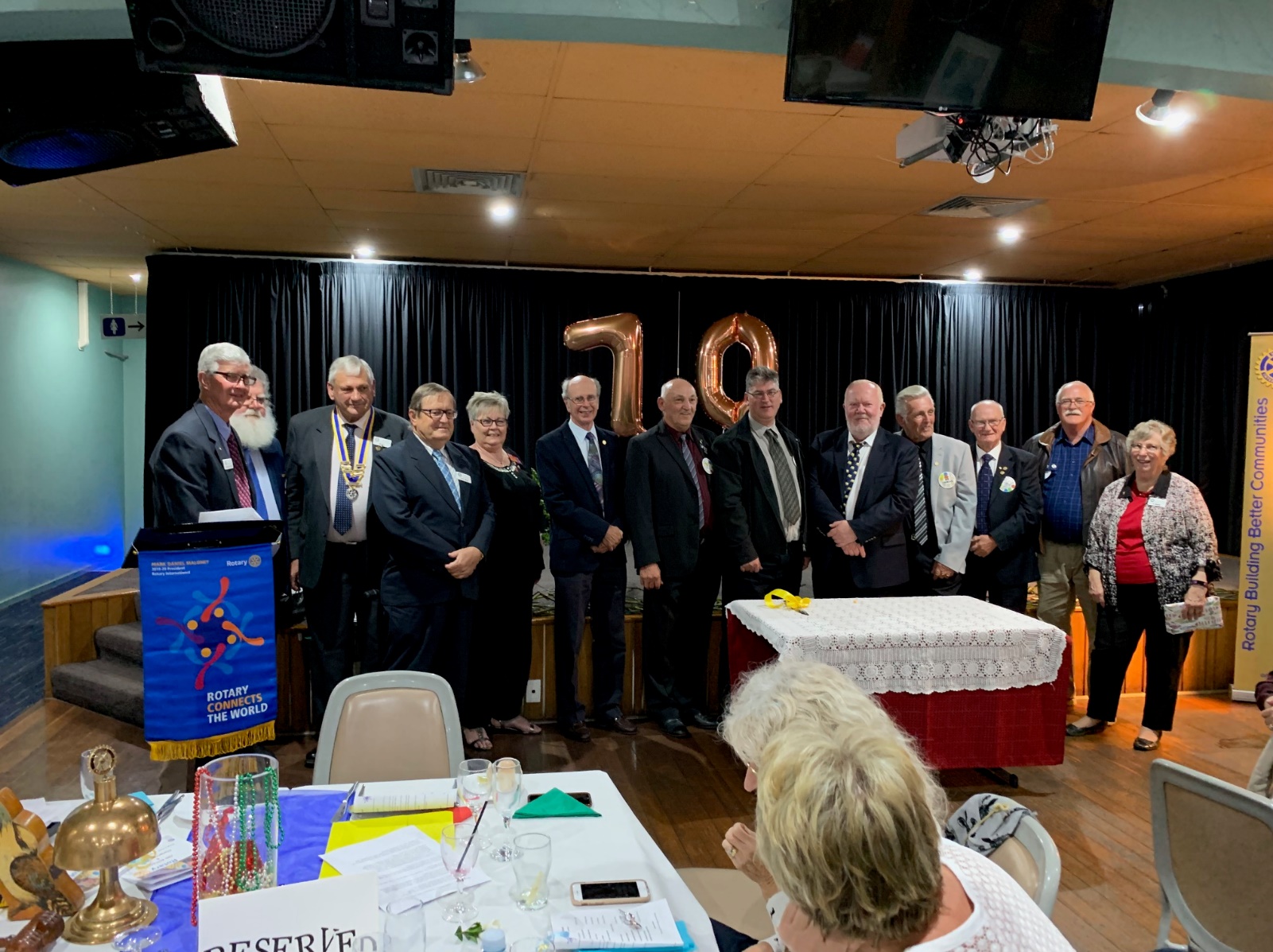 Rotary meets each Monday 6 for 6.30 – Coonabarabran Bowling Club. Apologies and additional guests: Phone or Text by 9am Monday to Hugh Raadgever  0427 421 396. Partners are welcome to attend our meetings at any time.Changes to programs to accommodate requirements will be advised in advance of the changes although there will be times when spontaneous plans are put in place and cannot be advised in advance of the meeting.    The following program will be adhered to as much as possible: Week 1: A Business Meeting with a speaker – good night for prospective members Week 2: a Club Meeting – business onlyWeek 3: Vocational Meeting - speaker or visit - good night for prospective members Week 4: A Breakfast Meeting – moving around town - good for prospective members When we have 5 Mondays in a month we will have a family and guests’ night – sometimes trivia, sometimes games, sometimes a Rotarian talking about a Rotary Project – bring your families and prospective members along. Following the Week 2 Meeting there will be a Board Meeting and on the 3rd Month there will be a Club Assembly for the 2nd meeting preceding the board meeting. Next Club Assembly is 4th May 2020.A Duty Roster will be published with member duties for each week – if a member cannot do the task allocated - then they should take responsibility for finding a replacement - getting someone to do their task. IT IS NOT ESSENTIAL TO EAT AT ROTARY MEETINGS EACH WEEK, SHOULD YOU DINE ELSEWHERE PLEASE NOTE THERE IS AN $8 MEETING FEE TO BE PAID for RF AND ARHF ETCBULLETIN – 38/2019/20  27 APRIL 2020Lost the whole bulletin so an abridged version now  …14 members on line for meeting .. lets hope next week there are more for the Club Assembly, your chance to influence decisions re funds.GUEST SPEAKER: Jo, our own PDG gave us a presentation on Redistricting.  Jo, with PDGs Neville Parsons and Maurie Stack is on Transition Committee for Redistricting along with 3 from District 9670.  Boundaries Committee of RI determined that D9650 and D 9670 will amalgamate to be effective from rise of conferences 2022; new district will be known as District 9660.  Jo acknowledged this will make a very large district but WA is one District and we need to think positively about this change!!! The decision has been based on declining memberships numbers in the 2 districts (ours have gone 1500 in 2011 to 1300 in 2019 and D 9760 is below the cut off pointof 1100 members) and increasing number of clubs in Africa and Asia and is still better than splitting one or other District. Our Club will benefit.  WE have 3 years to get it right!!!A new DG will be appointed – former DGs in both districts can apply  - called for nominations.  Understand there are 2 nominations held by Transition Committee1.. DG will be assisted by  a Small Board and an Operations Committee  and the 8 Area Govenors will be regular Club contacts.  Issue of funds held is to be addressed and website for the new District is also an issue as both districts use different platforms – need to be compatible for transfer of info.Questions were asked from members and Jo noted them and will ensure she has answers ASAP to those she was not able to answer.  John thanked Jo on behalf of Club for presentation and work undertaken on this committee.  General Business : Jo reported on success of discussions re a student public speaking contest for all students 7 -11  at CHS; them is the 4 way test and students will record their presentations for judging.  She has set dates and will provide a full written report to C/A. Students have 5 weeks to prepare, record on video and submit their presentation which prize of $100/year elvel  to student who wins each year  		JO TO F/UPLinda spoke about the need to assist and support the housebound .. particularly elderly.  A Zoom meeting on Thursday morning will  look at what we can do and how – John spoke of report in eNews from Tamworth RC which is about Jigsaw distribution and;iaison with Community Radio .. for futher discussion .. ZOOM MEETING .. THURSDAY 30 APRIL AT 10.30 .. 	ALL TO HAVE IDEAS FOR ZOOM MEETING Marie suggested giving morning tea in appreciation to Hospital staff, Drs surgeries, Ambulance Stn  and Cooinda.  Treasurer suggested max of $50 per site for Bakery Biscuits and Slices. 	MARIE TO F/UP.Marie suggested knitting hearts for distribution to Palliative Care and ICU so people are not dying alone and pulling out tubes etc .. works in UK .. suggestion to get Cooinda knitters on this .. Marie has patterns available.     									MARIE TO F/UPJohn to prepare report for CA considerations with distributions from last year and list of donations done this year to date 									JOHN Jo will need to allocate 1.5 hrs for CA next meeting, Procter spoke positively of phone line link up. JOMeeting held 27 APRIL 2020Nominations are still being received for awards and funding for changeover .. note 5 received to date												MEMBERS PLEASENext Meeting duties If you can’t do your duty for any reason, ask someone to fill in for you please so that the President isnot left “holding the baby” on the night!!!ROTARY CALENDAR OF EVENTS  Please note that every night except Club Assemblies are partners nights .. wives and partners are welcome to join meetings as and when their interest is alerted. Note:  Equestrian Exp – cancelled, Rugby Carnivals -  cancelled, Bunny Bazaar - postponed for 2020  .. due to CoVid19.maybe 30 APRIL	ZOOM AT 10.30 TO DISCUSS HELPING HOUSEBOUND RESIDENTS 4 May		ZOOM whole club  .. Club Assembly .. followed by Board Meeting to endorse decisions of C/A 11 May		ZOOM whole club  .. Guest Speaker Janene Poutt RMS Mon 7 June is long weekend .. should we defer all meeting process to Tues 8th June.  for discussion at Club Assembly13 June 	Changeover for discussion at Club Assembly15 June		meeting has been cancelled at this stage because it follows the changeover .. for discussion at C/APlease read and if you can’t do your duty ask someone to fill in for you please .. swap if possible ask them to advise the President and Bulletin EditorWelcome to Rotary Profile Intro Gst SpeakerThank Gst Speaker4 May  .. Marie  Club Assembly FOLLOWED BY Bd mting through weekCLUB ASSEMBLY ONLY No speaker No speakerWelcome to RotaryProfile/Buddy profiles  - not just life history – that could be seen as duplication of info; can be hobby, travels, sports achievement or part of life of the buddy 8 - 10 mins only.. this is to give Rotarians public speaking skills; also interviewing skillsIntro Gst SpeakerThank G Speaker11 May .. Mal       Zoom Linda Brain on Marie Knight Michael intro of Janene Pout  - RMSLaurieMon 29 June 18 May  .. Russ Zoom meeting          Marie  on Ian McLeanRob DeanRob Cox 25 May .. Roger Zoom Procter on Jim ProcterSimon1 June .. Aileen Zoom  Hugh R on John S KevinJo WTues 9 June.. Kevin ZOOM & Bd Meeting  Simon on Mal HughAileenMon 15 June ZOOM   Rob Cox Col Welsh on Jo Rob Noakes Rob Dean Mon 22 June Laurie Dawson Lindsay on Roger MichaelProcterMon 29 June Ian McLeanKevin on Aileen SimonMal